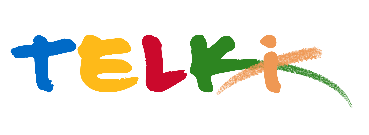 Telki Község Önkormányzata2089 Telki, Petőfi u.1.Telefon: (06) 26 920 801E-mail: hivatal@telki.huwww.telki.huELŐTERJESZTÉS A Képviselő-testület 2023. november 27.-i rendes ülésére Telki község Önkormányzat törzskönyvi nyilvántartás módosításaA napirendet tárgyaló ülés dátuma: 				2023.11.27.A napirendet tárgyaló ülés: 					Képviselő-testület Előterjesztő: 							Deltai Károly polgármesterAz előterjesztést készítette: 					dr. Lack Mónika jegyző		 A napirendet tárgyaló ülés típusa: 				nyílt / zárt A napirendet tárgyaló ülés típusa:				rendes / rendkívüliA határozat elfogadásához szükséges többség típusát:	 egyszerű / minősített A szavazás módja: 						nyílt / titkos 1.Előzmények, különösen az adott tárgykörben hozott korábbi testületi döntések és azok végrehajtásának állása:-2. Jogszabályi hivatkozások: 3.Költségkihatások és egyéb szükséges feltételeket, illetve megteremtésük javasolt forrásai: Nincs4. Tényállás bemutatása: A Magyar Államkincstár által vezetett közhiteles törzskönyvi nyilvántartásban Telki község Önkormányzat tekintetében az alábbi kormányzati funkciók vannak nyilvántartva.011130 Önkormányzatok és önkormányzati hivatalok jogalkotó és általános igazgatási tevékenysége013320 Köztemető-fenntartás és -működtetés013350 Az önkormányzati vagyonnal való gazdálkodással kapcsolatos feladatok018010 Önkormányzatok elszámolásai a központi költségvetéssel018020 Központi költségvetési befizetések018030 Támogatási célú finanszírozási műveletek031030 Közterület rendjének fenntartása042180 Állat-egészségügy045120 Út, autópálya építés045160 Közutak, hidak, alagutak üzemeltetése, fenntartása051030 Nem veszélyes (települési) hulladék vegyes (ömlesztett) begyűjtése, szállítása, átrakása052020 Szennyvíz gyűjtése, tisztítása, elhelyezése064010 Közvilágítás066010 Zöldterület-kezelés066020 Város-, községgazdálkodási egyéb szolgáltatások074031 Család és nővédelmi egészségügyi gondozás083030 Egyéb kiadói tevékenység084031 Civil szervezetek működési támogatása094260 Hallgatói és oktatói ösztöndíjak, egyéb juttatások096015 Gyermekétkeztetés köznevelési intézményben104031 Gyermekek bölcsődében és mini bölcsődében történő ellátása107060 Egyéb szociális pénzbeli ellátások, támogatásokJavasoljuk a védőnői feladat ellátáshoz kapcsolódóan ( 2023. július 1-től a Szent János Kórház által átvett, de a költségviselés szempontjából utófinanszírozott  költségek könyvelése céljából ) a házi segítségnyújtás feladat ellátás okán, illetve egyéb számviteli szabályok alapján a törzskönyvi nyilvántartásba a kormányzati funkciók és államháztartási szakágazatok osztályozási rendjéről szóló 15/2019. (XII. 7.) PM rendelet 9. §. értelmében az alábbi kormányzati funkció felvételét.072111 Háziorvosi alapellátás072311 Fogorvosi alapellátás096025 Munkahelyi étkeztetés köznevelési intézményben 102031 Idősek nappali ellátása Telki, 2023. november 14.Deltai Károly          				polgármesterHatározati javaslatTelki község Önkormányzat Képviselő-testülete/2023. (XI.  .) Önkormányzati határozataTelki község Önkormányzat törzskönyvi nyilvántartás módosításaTelki község Képviselő-testülete úgy határozott, hogy a Magyar Államkincstár Budapesti és Pest Vármegyei Igazgatóság által vezetett törzskönyvi nyilvántartásban Telki Község Önkormányzat tekintetében a 072111 Háziorvosi alapellátás072311 Fogorvosi alapellátás096025 Munkahelyi étkeztetés köznevelési intézményben 102031 Idősek nappali ellátása  kormányzati funkciót felvegye.Felkéri a Jegyzőt a kormányzati funkció kiegészítésének a törzskönyvi nyilvántartáson történő átvezetés érdekében intézkedjen.Felelős:               Jegyző                           Határidő:           azonnal